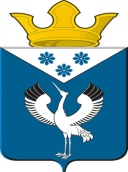 Российская ФедерацияСвердловская областьГлава муниципального образованияБаженовское сельское поселениеРАСПОРЯЖЕНИЕот 26.12.2018 г.с. Баженовское                                         № 184Об утверждении Порядка составления, утверждения и ведения бюджетных смет казенных учреждений, подведомственных Администрации муниципального образования Баженовское сельское поселение В соответствии со статьей 221 Бюджетного кодекса Российской Федерации, Общими требованиями к порядку составления, утверждения и ведения бюджетных смет казенных учреждений, утвержденными  Приказом Минфина России от 14.02.2018 № 26н:1.Утвердить прилагаемый Порядок составления, утверждения и ведения бюджетных смет казенных учреждений, подведомственных Администрации муниципального образования Баженовское сельское поселение.         2. Распоряжение Администрации МО Баженовское сельское поселение от 23.10.2017 № 116 (с изм. от 29.12.2017 № 152) «Об утверждении Порядка составления, утверждения и ведения бюджетных смет казенных учреждений, подведомственных Администрации муниципального образования Баженовское сельское поселение» применяется к отношениям при составлении, утверждении и ведении бюджетных смет казенных учреждений на 2018 год и плановый период 2019 и 2020 годов и отменяет свое действие 31.12.2018.3. Настоящее Распоряжение применяется при составлении, утверждении и ведении бюджетных смет казенных учреждений, подведомственных Администрации муниципального образования Баженовское сельское поселение, начиная с составления, утверждения и ведения бюджетной сметы на 2019 год  и плановый период 2020 и 2021 годов.4. Контроль за исполнением настоящего распоряжения оставляю за собой.5.Настоящее распоряжение разместить на официальном сайте Администрации МО Баженовское сельское поселение  http://bajenovskoe.ru. Глава муниципального образования Баженовское сельское поселение                                              Л.Г. Глухих     УтвержденоРаспоряжением Главы муниципального образования Баженовское сельское поселениеот  26.12. 2018 № 184Порядок составления, утверждения и ведения бюджетных смет казенных учреждений, подведомственных Администрации муниципального образования Баженовское сельское поселениеI. Общие положения1. Настоящий Порядок устанавливает требования к составлению, утверждению и ведению бюджетной сметы (далее - смета) муниципального казенного учреждения, осуществляющего полномочия по ведению бюджетного учета, а также с учетом положений статьи 161 Бюджетного кодекса Российской Федерации и органов местного самоуправления (далее - учреждение).2. Главный распорядитель средств местного бюджета утверждает порядок составления, утверждения и ведения смет подведомственных учреждений в соответствии с Общими требованиями к порядку составления, утверждения и ведения бюджетных смет казенных учреждений, утвержденными  Приказом Минфина России от 14.02.2018 № 26н (далее - Порядок).II. Составление смет учреждений3. Составлением сметы является установление объема и распределения направлений расходов бюджета на срок действия решения о бюджете на очередной финансовый год и плановый период на основании доведенных до учреждения в установленном законодательством Российской Федерации порядке лимитов бюджетных обязательств на принятие и (или) исполнение бюджетных обязательств по обеспечению выполнения функций казенного учреждения, включая бюджетные обязательства по предоставлению бюджетных инвестиций и субсидий юридическим лицам (в том числе субсидии бюджетным и автономным учреждениям), субсидий, субвенций и иных межбюджетных трансфертов (далее - лимиты бюджетных обязательств).В смете справочно указываются объем и распределение направлений расходов на исполнение публичных нормативных обязательств.     4. Показатели сметы формируются в разрезе кодов классификации расходов бюджетов бюджетной классификации Российской Федерации с детализацией по кодам подгрупп и элементов видов расходов классификации расходов бюджетов. ГРБС и учреждение дополнительно детализируют показатели сметы по кодам аналитических показателей: кодам дополнительной и региональной классификации.ГРБС формирует свод смет учреждений, содержащий обобщенные показатели смет учреждений, находящихся в его ведении.5. Смета (свод смет учреждений) составляется учреждением по форме в приложении № 1 к настоящему Порядку. Показатели планового периода отражаются в одной таблице с показателями текущего финансового года.Смета составляется на основании обоснований (расчетов) плановых сметных показателей, являющихся неотъемлемой частью сметы.Обоснования (расчеты) плановых сметных показателей составляются в процессе формирования проекта решения о бюджете на очередной финансовый год (на очередной финансовый год и плановый период) и утверждаются в соответствии с главой III настоящего Порядка.Формирование проекта сметы на очередной финансовый год и плановый период осуществляется в соответствии со сроками, установленными в Порядке ведения сметы.6. Смета реорганизуемого учреждения составляется в соответствии с порядком, установленным главным распорядителем бюджетных средств, в ведение которого перешло реорганизуемое учреждение, на период текущего финансового года и планового периода в объеме доведенных учреждению лимитов бюджетных обязательств на текущий финансовый год и плановый период.III. Утверждение смет учреждений7. Смета учреждения, являющегося органом местного самоуправления, осуществляющим бюджетные полномочия главного распорядителя бюджетных средств, утверждается руководителем главного распорядителя бюджетных средств или иным лицом, уполномоченным действовать в установленном законодательством Российской Федерации порядке от имени главного распорядителя бюджетных средств (далее - руководитель главного распорядителя бюджетных средств).Смета учреждения, не осуществляющего бюджетные полномочия главного распорядителя бюджетных средств, утверждается руководителем учреждения или иным лицом, уполномоченным действовать в установленном законодательством Российской Федерации порядке от имени учреждения (далее - руководитель учреждения), если иное не установлено Порядком.Обоснования (расчеты) плановых сметных показателей утверждаются руководителем учреждения.Утверждение сметы учреждения в соответствии с настоящим пунктом осуществляется не позднее десяти рабочих дней со дня доведения учреждению в установленном законодательством Российской Федерации порядке лимитов бюджетных обязательств.8. Руководитель главного распорядителя бюджетных средств в случае доведения муниципального задания на оказание муниципальных услуг (выполнение работ) до подведомственного учреждения предоставляет в соответствии с Порядком руководителю учреждения право утверждать смету учреждения.9. Руководитель главного распорядителя бюджетных средств вправе в соответствии с Порядком ограничить предоставленное право утверждать смету учреждения руководителю учреждения в случае выявления нарушений бюджетного законодательства Российской Федерации, допущенных учреждением при исполнении сметы.10. Утвержденные сметы с обоснованиями (расчетами) плановых сметных показателей, использованными при формировании сметы, направляются учреждением главному распорядителю бюджетных средств не позднее одного рабочего дня после утверждения сметы.IV. Ведение смет учреждений11. Ведением сметы в целях настоящего Порядка является внесение изменений в показатели сметы в пределах доведенных учреждению в установленном законодательством Российской Федерации порядке лимитов бюджетных обязательств.Изменения показателей сметы составляются учреждением по форме в приложении № 2 к настоящему Порядку.12. Внесение изменений в показатели сметы осуществляется путем утверждения изменений показателей - сумм увеличения, отражающихся со знаком «плюс» и (или) уменьшения объемов сметных назначений, отражающихся со знаком «минус»:изменяющих объемы сметных назначений в случае изменения доведенных учреждению в установленном законодательством Российской Федерации порядке лимитов бюджетных обязательств;изменяющих распределение сметных назначений по кодам классификации расходов бюджетов бюджетной классификации Российской Федерации, требующих изменения показателей бюджетной росписи главного распорядителя бюджетных средств и лимитов бюджетных обязательств;изменяющих распределение сметных назначений по кодам классификации расходов бюджетов бюджетной классификации Российской Федерации, не требующих изменения показателей бюджетной росписи главного распорядителя бюджетных средств и лимитов бюджетных обязательств;изменяющих объемы сметных назначений, приводящих к перераспределению их между разделами сметы;изменяющих иные показатели, предусмотренные Порядком ведения сметы.13. Изменения в смету формируются на основании изменений показателей обоснований (расчетов) плановых сметных показателей, сформированных в соответствии с положениями пункта 5 настоящего Порядка.В случае изменения показателей обоснований (расчетов) плановых сметных показателей, не влияющих на показатели сметы учреждения, осуществляется изменение только показателей обоснований (расчетов) плановых сметных показателей. В этом случае измененные показатели обоснований (расчетов) плановых сметных показателей утверждаются в соответствии с пунктом 16 настоящего Порядка.14. Внесение изменений в смету, требующих изменения показателей бюджетной росписи главного распорядителя бюджетных средств и лимитов бюджетных обязательств, утверждается после внесения в установленном законодательством Российской Федерации порядке изменений в бюджетную роспись главного распорядителя бюджетных средств и лимиты бюджетных обязательств.15. Внесение изменений в показатели обоснований (расчетов) плановых сметных показателей муниципальных казенных учреждений, требующих изменения показателей обоснований (расчетов) бюджетных ассигнований, утверждается после внесения изменений в показатели обоснований (расчетов) бюджетных ассигнований.16. Утверждение изменений в показатели сметы и изменений обоснований (расчетов) плановых сметных показателей осуществляется в сроки, предусмотренные абзацем четвертым пункта 7 настоящего Порядка, в случаях внесения изменений в смету, уставленных абзацами вторым - четвертым пункта 12 настоящего Порядка.17. Изменения в смету с обоснованиями (расчетами) плановых сметных показателей, использованными при ее изменении, или изменение показателей обоснований (расчетов) плановых сметных показателей, не приводящих к изменению сметы, направляются учреждением главному распорядителю бюджетных средств не позднее одного рабочего дня после утверждения изменений в смету (изменений в показатели обоснований (расчетов) плановых сметных показателей).